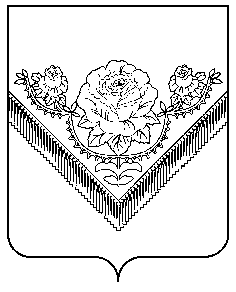 АДМИНИСТРАЦИяПАВЛОВО-ПОСАДСКОГО муниципального РАЙОНА МОСКОВСКОЙ ОБЛАСТИПОСТАНОВЛЕНИЕг. Павловский ПосадО внесении изменений в Схему размещенияРекламных конструкций на территорииПавлово-Посадского муниципального района Московской областиВ соответствии с Федеральным законом от 13.03.2016 №38-ФЗ «О рекламе», Федеральным законом от 07.05.2013 № 98-ФЗ «О внесении изменений в Федеральный закон «О рекламе» и отдельные законодательные акты Российской Федерации», Федеральным законом от 06.10.2003 №131-ФЗ (в ред. от 30.03.2015 г.) «Об общих принципах организации местного самоуправления в Российской Федерации», Постановлением Правительства Московской области от 28.06.2013 №426/25 «О внесении изменения в Положение о Главном управлении по информационной политике Московской области и утверждении Порядка согласования схем размещения рекламных конструкций», принимая во внимание необходимость внесения изменений в Схему размещения рекламных конструкций на территории Павлово-Посадского муниципального района Московской области на основании письма из ГУИП Московской области №35Исх—1462 от 14.04.2016 г.,ПОСТАНОВЛЯЮ:Внести изменения в Схему размещения рекламных конструкций на территории Павлово-Посадского муниципального района Московской области, утвержденную Постановлением Администрации Павлово-Посадского муниципального района Московской области №1687 от 25.11.2014 г. «Об утверждении схемы размещения рекламных конструкций на территории Павлово-Посадского муниципального района Московской области»: Добавить места по следующим адресам:Позиция 252: Павлово-Посадский район, а/д М7 Волга, 68км+000м, слева;Позиция 253: Павлово-Посадский район, а/д М7 Волга, 68км+800м, справа;Позиция 254: Павлово-Посадский район, а/д М7 Волга, 72км+000м, справа;Позиция 255: Павлово-Посадский район, а/д М7 Волга, 74км+500м, справа;Позиция 256: Павлово-Посадский район, а/д М7 Волга, 76км+200м, справа.Опубликовать настоящее Постановление в газете «Павлово-Посадские известия» и разместить на официальном сайте Администрации Павлово-Посадского муниципального района Московской области.Настоящее Постановление вступает в силу после официального опубликования.Контроль за выполнением настоящего Постановления возложить на заместителя руководителя Администрации Павлово-Посадского муниципального района Московской области Нужного И.Н.Руководитель Администрации Павлово-ПосадскогоМуниципального районаМосковской области                                                                                                  А.В. Фёдоров29.06.2016№1286